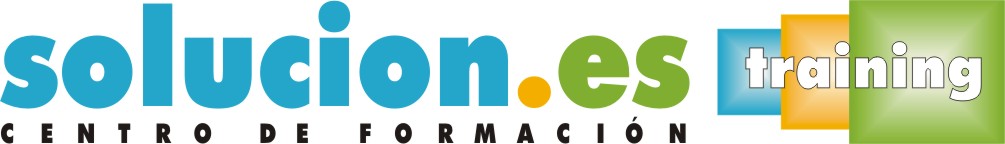  Curso On LineImplementación y uso de una BD (UF2214)Temario:UNIDAD DIDÁCTICA 1.  Diseño de BD1.1 Etapas del diseño de bases de datos.1.2 Teoría de la normalización:1.2.1 Primera forma normal.1.2.2 Segunda forma normal.1.2.3 Tercera forma normal.1.2.4 Forma normal de Boyce-Codd.1.2.5 Cuarta forma normal.1.2.6 Quinta forma normal.1.3 Aplicación de la teoría de la normalización al diseño de BD relacionales.1.4 Desnormalización de BD.UNIDAD DIDÁCTICA 2.  Métodos de acceso a una BD2.1 Implementación de los accesos por posición.2.2 Implementación de los accesos por valor.2.2.1 Índices.2.2.2 Árboles B+.2.2.3 Dispersión.2.2.4 Índices agrupados.2.3 Implementación de los accesos por diversos valores:2.3.1 Implementación de los accesos directos.2.3.2 Implementación de los accesos secuenciales y mixtos.UNIDAD DIDÁCTICA 3.  Lenguajes de consulta y extracción de datos3.1 Características generales.3.2 SQL.3.3 OQL.3.4 JPQL.3.5 XMLQL.3.6 Otros:3.6.1 HTSQL.3.6.2 LINQ.UNIDAD DIDÁCTICA 4.  Análisis del lenguaje de consulta para BD relacionales4.1 Sentencias de definición de datos4.2 Sentencias de manipulación de datos.4.3 Sentencias de concesión y revocación de privilegios.4.4 Procedimientos almacenados.4.5 Disparadores